EnglishWritingPlants (Explanation Text)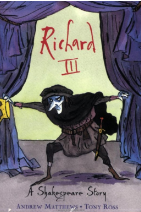 Peter Pan (Narrative)On Sudden Hill (Book Review)A Night at the Museum (Suspense Narrative)Richard III (Character Analysis) 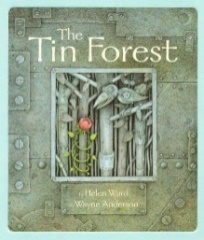 MathsFractions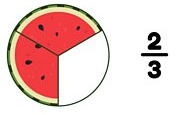 TenthsAdd and subtract fractionsEquivalent fractionsFraction of a numberAngles and Shapes2D and 3D shapesAngles and turnsRight anglesHorizontal, vertical, perpendicular and parallel linesMeasuresmeasure, compare, add and subtract: lengths (m/cm/mm); mass (kg/g); volume/capacity (l/ml)Applying multiplicative thinkingExploring calculation strategies and place valueScienceRocksRocks have different names and can be sorted into groups according to their properties There are three main groups of rock called sedimentary, igneous and metamorphicFossils are formed when rock forms around things that once lived  Fossils are rare and take thousands of years to form Forces and MagnetsA force is a push or a pull.Gravity is a force that makes objects fall to the ground.Friction is the force between two surfaces.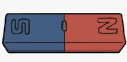 A magnet has two opposite poles: the north and south pole. Art and Design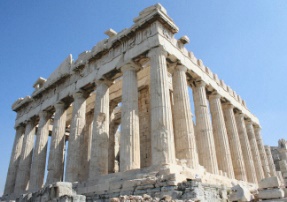 ArchitectureStudy of the Parthenon contrasts with focus on the work of Gaudi learn how his designs were influenced by nature and were extraordinary for their time because of his use of curved lines and organic shapes.Modern ArchitectureMake their own models and undertake an experiment to explore the physics behind the construction of the tallest bridge in the world, the Millau Viaduct.YEAR 3Curriculum Overview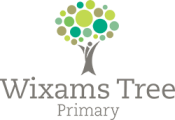 Elder and Sycamore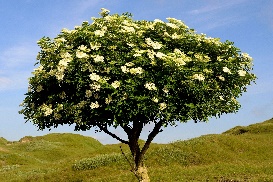 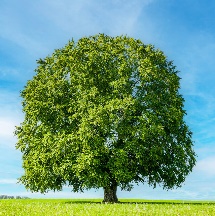 Summer term 2024REMultifaith Religion in our local communityReligions in UK – diversityReligions and denominations in our local area Places of worship in our local area – Christian churches Places of worship in our local area – place worship different religionSimilarities between different religions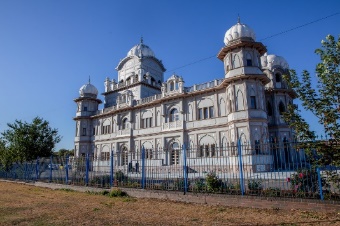 HistoryLaw and Power To know that a big misunderstanding between Henry II and Thomas Becket To understand why King John was forced agree to demands from the barons and seal the Magna Carta To know that Simon de Montfort set up the first ParliamentWars of the RosesThe Wars of the Roses was a civil war fought between 1455 and 1485 between two families for the English throne- the House of York and the House of Lancaster.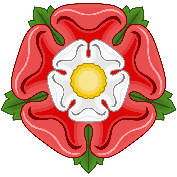 Henry Tudor was a Lancastrian and married Elizabeth of York. This ended the Wars of the Roses. YEAR 3Curriculum OverviewElder and SycamoreSummer term 2024        GeographyWestern EuropeThe countries in Western Europe include; France, Germany, the Netherlands, Belgium, Switzerland, Luxembourg and Austria.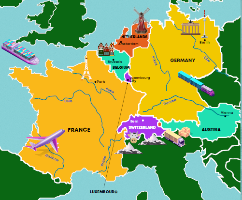 Western Europe has a temperate climate which means it doesn’t get extremely hot or cold.Asia: India and ChinaTo know the physical and human features of India.To know the physical and human features of China. To compare India and ChinaFrench 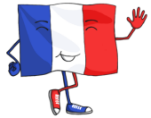 Les Animaux (Animals)Les Glaces (Ice Creams)            ComputingWe will cover the Purple Mash units:Graphing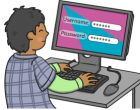 SimulationsE-mailDesign and Technology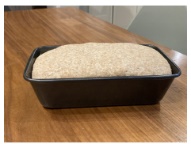 Cookery –Making bread and butter from scratch.PSHE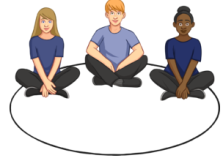 Computer SafetyKeeping safeFire SafetyOur WorldMusic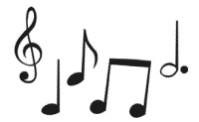 Singing gamesCompositions            PE 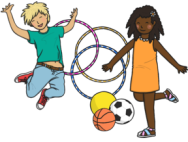 Handball and GolfAthletics and TennisPlease ensure that the children have a PE kit suitable for outdoor and indoor lessons. Our PE days are Mondays and Wednesdays.